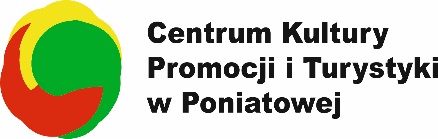 OŚWIADCZENIE O WYRAŻENIU ZGODYNA PRZETWARZANIE DANYCH OSOBOWYCHOświadczam, że wyrażam zgodę na przetwarzanie moich danych osobowych/danych osobowych mojego dziecka do celów organizacji konkursu „Masz pomysł? Działaj!” organizowanego przez CKPiT w Poniatowej oraz zapoznałem się z klauzulą informacyjną dotyczącą RODO:1) imię i nazwisko uczestnika konkursu2) adres i adres e-mail,3) nr telefonu3) wizerunek uczestnika konkursu.…………………………….…….                ………………………………………………………………………………………………………….  MIEJSCOWOŚĆ I DATA                                            	     CZYTELNY PODPIS UCZESTNIKA/ OPIEKUNA UCZESTNIKA  KONKURSU